APPLICATIONfor granting a scholarship for scientific achievementsfor PhD students of the English-speaking group of the Doctoral Schoolof the Poznan University of Medical Sciences,who started their education in the academic year 2022/2023I declare that I have read the rules for granting scholarships for scientific achievements attached to ordinance No. 115/22 of the Rector of the Poznan University of Medical Sciences of September 26, 2022.I declare that all the above information is true.Attached to the application for a scholarship for scientific achievements:1. documents confirming outstanding achievements in scientific work in the academic year 2022/2023;2. supervisor's opinion on achievements in scientific and didactic work for the academic year 2022/2023 presented in the annual report.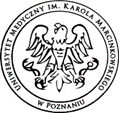 POZNAN UNIVERSITY OF MEDICAL SCIENCESDOCTORAL SCHOOLPHD STUDENT'S DETAILSPHD STUDENT'S DETAILSNAME AND SURNAME OF THE PhD STUDENTPESEL NO. / PASSPORT NO.UNIT in which the PhD study is carried outNAME AND SURNAME OF THE PROMOTER/PROMOTORSOUTSTANDING ACHIEVEMENTS IN RESEARCH IN THE ACADEMIC YEAR 2022/2023for the period from October 1, 2022 to July 20, 2023OUTSTANDING ACHIEVEMENTS IN RESEARCH IN THE ACADEMIC YEAR 2022/2023for the period from October 1, 2022 to July 20, 2023OUTSTANDING ACHIEVEMENTS IN RESEARCH IN THE ACADEMIC YEAR 2022/2023for the period from October 1, 2022 to July 20, 2023OUTSTANDING ACHIEVEMENTS IN RESEARCH IN THE ACADEMIC YEAR 2022/2023for the period from October 1, 2022 to July 20, 2023OUTSTANDING ACHIEVEMENTS IN RESEARCH IN THE ACADEMIC YEAR 2022/2023for the period from October 1, 2022 to July 20, 2023OUTSTANDING ACHIEVEMENTS IN RESEARCH IN THE ACADEMIC YEAR 2022/2023for the period from October 1, 2022 to July 20, 2023OUTSTANDING ACHIEVEMENTS IN RESEARCH IN THE ACADEMIC YEAR 2022/2023for the period from October 1, 2022 to July 20, 2023OUTSTANDING ACHIEVEMENTS IN RESEARCH IN THE ACADEMIC YEAR 2022/2023for the period from October 1, 2022 to July 20, 2023I: Published scientific articles in peer-reviewed journals from the MEiN list (DOI or editorial confirmation of acceptance for publication)I: Published scientific articles in peer-reviewed journals from the MEiN list (DOI or editorial confirmation of acceptance for publication)I: Published scientific articles in peer-reviewed journals from the MEiN list (DOI or editorial confirmation of acceptance for publication)I: Published scientific articles in peer-reviewed journals from the MEiN list (DOI or editorial confirmation of acceptance for publication)I: Published scientific articles in peer-reviewed journals from the MEiN list (DOI or editorial confirmation of acceptance for publication)I: Published scientific articles in peer-reviewed journals from the MEiN list (DOI or editorial confirmation of acceptance for publication)I: Published scientific articles in peer-reviewed journals from the MEiN list (DOI or editorial confirmation of acceptance for publication)I: Published scientific articles in peer-reviewed journals from the MEiN list (DOI or editorial confirmation of acceptance for publication)the title of the publication and the name of the journal/publisherthe title of the publication and the name of the journal/publishertype of publication (original / review)type of publication (original / review)order of authorshiporder of authorshiporder of authorshipjournal scoringsupporting documents attached: a photocopy of the first page of the publication or bibliography from the PUMS librarysupporting documents attached: a photocopy of the first page of the publication or bibliography from the PUMS librarysupporting documents attached: a photocopy of the first page of the publication or bibliography from the PUMS librarysupporting documents attached: a photocopy of the first page of the publication or bibliography from the PUMS librarysupporting documents attached: a photocopy of the first page of the publication or bibliography from the PUMS librarysupporting documents attached: a photocopy of the first page of the publication or bibliography from the PUMS librarysupporting documents attached: a photocopy of the first page of the publication or bibliography from the PUMS librarysupporting documents attached: a photocopy of the first page of the publication or bibliography from the PUMS libraryII: Dissemination of knowledge (active participation of the doctoral student in scientific conferences, presentation of reports, posters, and others)II: Dissemination of knowledge (active participation of the doctoral student in scientific conferences, presentation of reports, posters, and others)II: Dissemination of knowledge (active participation of the doctoral student in scientific conferences, presentation of reports, posters, and others)II: Dissemination of knowledge (active participation of the doctoral student in scientific conferences, presentation of reports, posters, and others)II: Dissemination of knowledge (active participation of the doctoral student in scientific conferences, presentation of reports, posters, and others)II: Dissemination of knowledge (active participation of the doctoral student in scientific conferences, presentation of reports, posters, and others)II: Dissemination of knowledge (active participation of the doctoral student in scientific conferences, presentation of reports, posters, and others)II: Dissemination of knowledge (active participation of the doctoral student in scientific conferences, presentation of reports, posters, and others)the title of the presentation and the name of the conferencetype of conference (national/international)type of conference (national/international)conference venue (specify country)conference venue (specify country)conference language (Polish / English)performance award (yes/no, place/result achieved)performance award (yes/no, place/result achieved)Other:Other:Other:Other:Other:Other:Other:Other:supporting documents attached: photocopy of the abstract from the book of abstracts or other document confirming active participation in the conferencesupporting documents attached: photocopy of the abstract from the book of abstracts or other document confirming active participation in the conferencesupporting documents attached: photocopy of the abstract from the book of abstracts or other document confirming active participation in the conferencesupporting documents attached: photocopy of the abstract from the book of abstracts or other document confirming active participation in the conferencesupporting documents attached: photocopy of the abstract from the book of abstracts or other document confirming active participation in the conferencesupporting documents attached: photocopy of the abstract from the book of abstracts or other document confirming active participation in the conferencesupporting documents attached: photocopy of the abstract from the book of abstracts or other document confirming active participation in the conferencesupporting documents attached: photocopy of the abstract from the book of abstracts or other document confirming active participation in the conferenceIII: Scientific and organizational activityIII: Scientific and organizational activityIII: Scientific and organizational activityIII: Scientific and organizational activityIII: Scientific and organizational activityIII: Scientific and organizational activityIII: Scientific and organizational activityIII: Scientific and organizational activity…………………………………………………………………..…………………………………………………………………..Date of submitting the applicationLegible signature of the PhD student